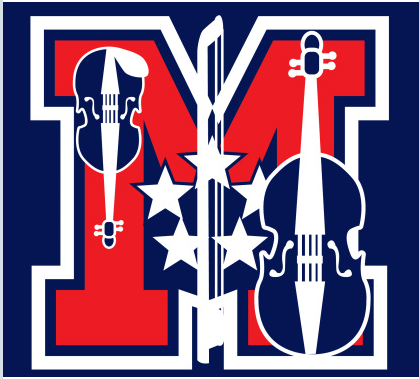 
MOPA Orchestra Student Enrichment ScholarshipSubmission Deadline:  Tuesday, May 14, 2019The Marshall Orchestra Parents Association (MOPA) is awarding scholarships to George C. Marshall High School Orchestra students enrolled in an orchestra class during the 2019/20 academic year.The MOPA Scholarships will be awarded to students to help cover the cost for orchestra enrichment programs such as summer camps or additional training.  Applicants should demonstrate responsibility, character, and leadership during their high school orchestra career.  Scholarship checks will be made out to the program, camp, or instructor. Scholarship checks must be dispersed by December 31, 2019.Scholarship Criteria: In order to apply for the MOPA Scholarship, applicants must meet the following eligibility criteria: Be enrolled in a George C. Marshall High School Orchestra class during the 2019/20 academic yearBe a current high school freshman, sophomore or juniorEarn a minimum 2.5 grade point average on a scale of 4.0Begin an orchestra enrichment program between the May 1st to December 31st, 2019The applicant must submit a complete application form, and an essay (250 words or less) explaining how the enrichment program will benefit their orchestra learning. Complete application must be submitted no later than Tuesday, May 14, 2019 via e-mail to MOPA4U@gmail.com.MOPA PresidentMOPA4U@gmail.com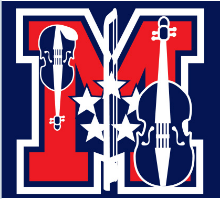 Application Form: 2019 MOPA ScholarshipDeadline Tuesday, May 14, 2019Applicant Name:    Address:Home Phone:      Cell Phone: E-mail:                                List high school orchestra classes you have completed: Current Grade Level: Grade Point Average (GPA):  Will you be enrolled in a Marshall Orchestra class during the 2019/20 academic year? Yes     No List type of enrichment program you are planning to begin this calendar year:Essay detailing how this scholarship enriches your orchestra learning is attached. Yes Acknowledgement:I have read the requirements pertaining to this application.  I have reviewed the application and to the best of my knowledge, all information is accurate.       Signature of Applicant					         	Date  Signature of Parent or Guardian				           DateName of ProgramCostDate